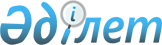 2016 жылға арналған Степногорск қаласында мектепке дейінгі тәрбие мен оқытуға мемлекеттік білім беру тапсырысын, жан басына шаққандағы қаржыландыру және ата-ананың ақы төлеу мөлшерін бекіту туралыАқмола облысы Степногорск қаласы әкімдігінің 2016 жылғы 29 маусымдағы № а-6/305 қаулысы. Ақмола облысының Әділет департаментінде 2016 жылғы 28 шілдеде № 5482 болып тіркелді      РҚАО-ның ескертпесі.

      Құжаттың мәтінінде түпнұсқаның пунктуациясы мен орфографиясы сақталған.

      "Білім туралы" Қазақстан Республикасының 2007 жылғы 27 шілдедегі Заңының 6 бабы 4 тармағының 8-1) тармақшасына сәйкес Степногорск қаласының әкімдігі ҚАУЛЫ ЕТЕДІ:

      1. Қоса берілген 2016 жылға арналған Степногорск қаласында мектепке дейінгі тәрбие мен оқытуға мемлекеттік білім беру тапсырысын, жан басына шаққандағы қаржыландыру және ата-ананың ақы төлеу мөлшері бекітілсін.

      2. Осы қаулының орындалуын бақылау Степногорск қаласы әкімінің орынбасары Г.М. Әбіловаға жүктелсін.

      3. Осы қаулы Ақмола облысының Әділет департаментінде мемлекеттік тіркелген күннен бастап күшіне енеді және ресми жарияланған күннен бастап қолданысқа енгізіледі және 2016 жылдың 01 қаңтарынан бастап туындаған құқықтық қатынастарға таратылады.

 2016 жылға арналған Степногорск қаласында мектепке дейінгі тәрби мен оқытуға мемлекеттік білім беру тапсырысын, жан басына шаққандағы қаржыландыру және ата-ананың ақы төлеу мөлшері      кестенің жалғасы:


					© 2012. Қазақстан Республикасы Әділет министрлігінің «Қазақстан Республикасының Заңнама және құқықтық ақпарат институты» ШЖҚ РМК
				
      Степногорск қаласының әкімі

Ә.Күмпекеев
Степногорск қаласы әкімдігінің
2016 жылғы 29 маусымдағы
№ а-6/305 қаулысымен
бекітілгенЕлді мекенің атауы

Мектепке дейінгі  тәрбие мен оқыту ұйымдарындағы тәрбиеленушілердің саны

Мектепке дейінгі  тәрбие мен оқыту ұйымдарындағы тәрбиеленушілердің саны

Мектепке дейінгі  тәрбие мен оқыту ұйымдарындағы тәрбиеленушілердің саны

Мектепке дейінгі  тәрбие мен оқыту ұйымдарындағы тәрбиеленушілердің саны

Мектепке дейінгі ұйымдардағы жан басына шаққандағы бір айға қаржыландыру мөлшері (теңге)

Мектепке дейінгі ұйымдардағы жан басына шаққандағы бір айға қаржыландыру мөлшері (теңге)

Мектепке дейінгі ұйымдардағы жан басына шаққандағы бір айға қаржыландыру мөлшері (теңге)

Мектепке дейінгі ұйымдардағы жан басына шаққандағы бір айға қаржыландыру мөлшері (теңге)

Елді мекенің атауы

Балабақша 

Балабақша 

Толық күн болатын шағын орталығы

Толық күн болатын шағын орталығы

Балабақша

Балабақша

Толық күн болатын шағын орталығы

Толық күн болатын шағын орталығы

Елді мекенің атауы

мемлекеттік

жеке меншік

мемлекеттік

жеке меншік

мемлекеттік

жеке меншік

мемлекеттік

жеке меншік

Степногорск қаласы

280

200

0

55

21591,8

21591,8

0

13725,5

Бестөбе кеңті

0

75

0

0

0

21591,8

0

0

Ақсу кеңті

0

0

40

0

0

0

13638

0

Степногорское ауылы

0

0

20

0

0

0

13638

0

Бір тәрбиеленушіге айына жұмсалатын шығындардың орташа құны (теңге)

Бір тәрбиеленушіге айына жұмсалатын шығындардың орташа құны (теңге)

Бір тәрбиеленушіге айына жұмсалатын шығындардың орташа құны (теңге)

Бір тәрбиеленушіге айына жұмсалатын шығындардың орташа құны (теңге)

Мектепке дейінгі ұйымдардағы ата-аналардың бір айға төлемінің мөлшері (теңге)

Мектепке дейінгі ұйымдардағы ата-аналардың бір айға төлемінің мөлшері (теңге)

Мектепке дейінгі ұйымдардағы ата-аналардың бір айға төлемінің мөлшері (теңге)

Мектепке дейінгі ұйымдардағы ата-аналардың бір айға төлемінің мөлшері (теңге)

Балабақша

Балабақша

Толық күн болатын шағын орталығы

Толық күн болатын шағын орталығы

Балабақша

Балабақша

Толық күн болатын шағын орталығы

Толық күн болатын шағын орталығы

мемлекеттік

жеке меншік

мемлекеттік

жеке меншік

мемлекеттік

жеке меншік

мемлекеттік

жеке меншік

21591,8

21591,8

0

13725,5

10000

15000

0

20000

0

21591,8

0

0

0

18000

0

0

0

0

13638

0

0

0

10000

0

0

0

13638

0

0

0

10000

0

